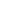 Solicitud de Cancelación de MatrículaSra. Secretaria AcadémicaFacultad de Ingeniería - UNNE Ing. Lilia Marcela Báez Su Despacho:Resistencia,Haga clic aquí para escribir una fecha.Me dirijo a usted, a ﬁn de solicitar la cancelación de la matrícula como Alumno de la carrera Elija un elemento., y la devolución de la siguiente documentación, que conforma mi Legajo de Alumno:☐Título Secundario Original      ☐  Foto 4x4. Motiva dicha solicitud razones de carácter:Particulares: ☐	 Laborales/ Económicas: ☐	Cambio de carrera: ☐Sin otro particular, saludo a Ud. atentamente. FirmaAclaración Haga clic aquí para escribir texto. D.N.I. NºHaga clic aquí para escribir texto. L.U. Nº Haga clic aquí para escribir texto. Resistencia, el día…....….............. del mes de................................................ del año ..................... Recibí Conforme la documentación solicitada.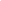 Firma del Solicitante……………………… Aclaración………....…………………………. DNI Nº........……....………………………….